Учебная тренировка по пожарной безопасности в интернате мальчиковМКОУ «Посадская ОШИ для обучающихся с ОВЗ» 16.09.2019г. (15.30.)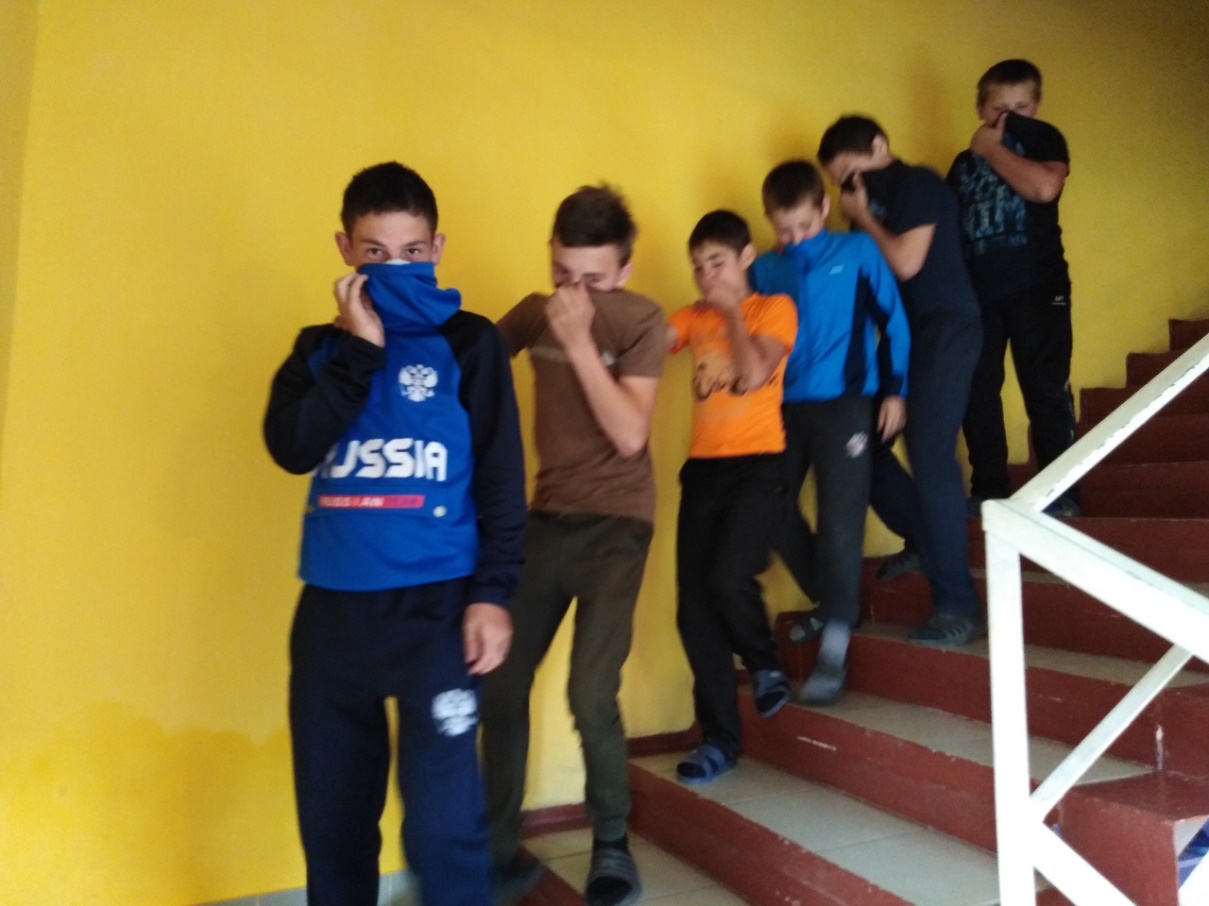 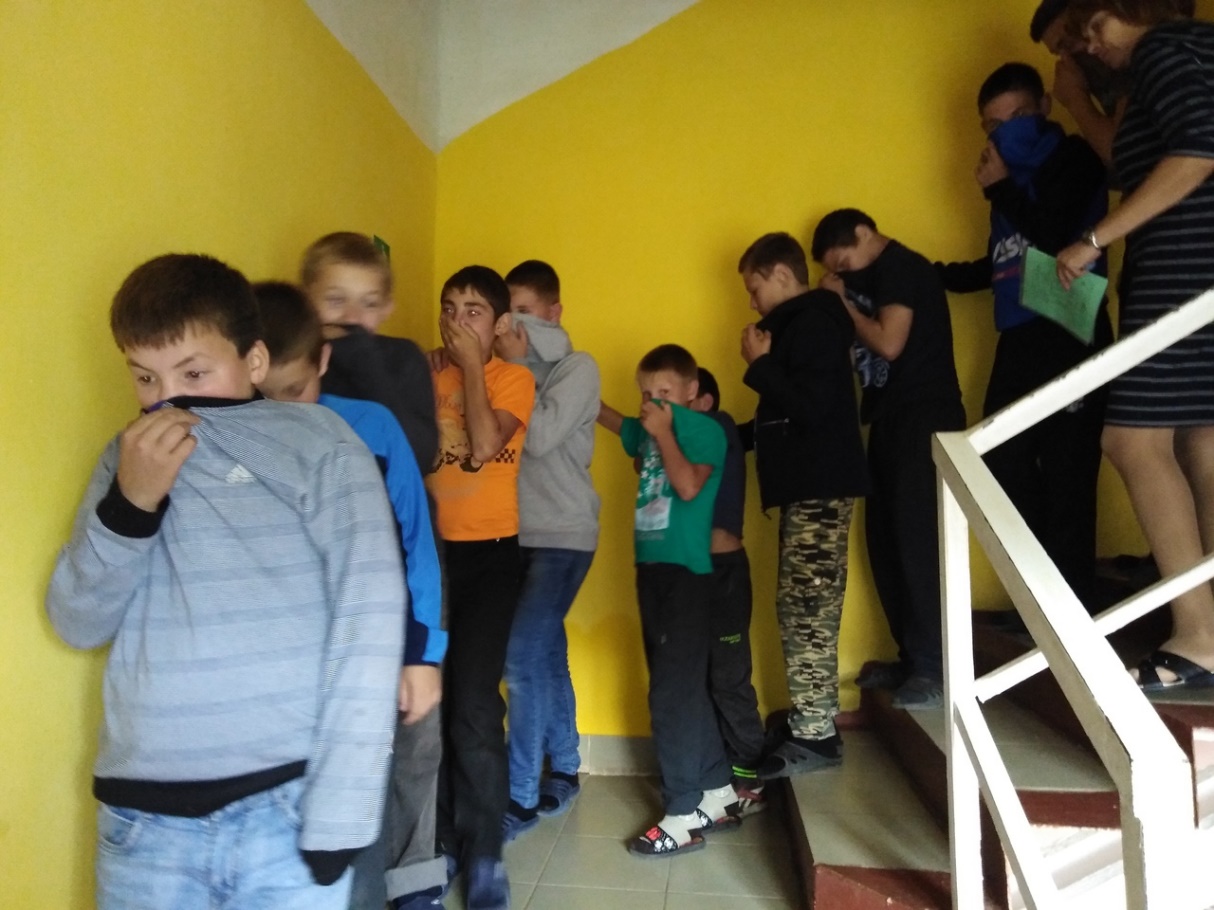 Спуск по лестнице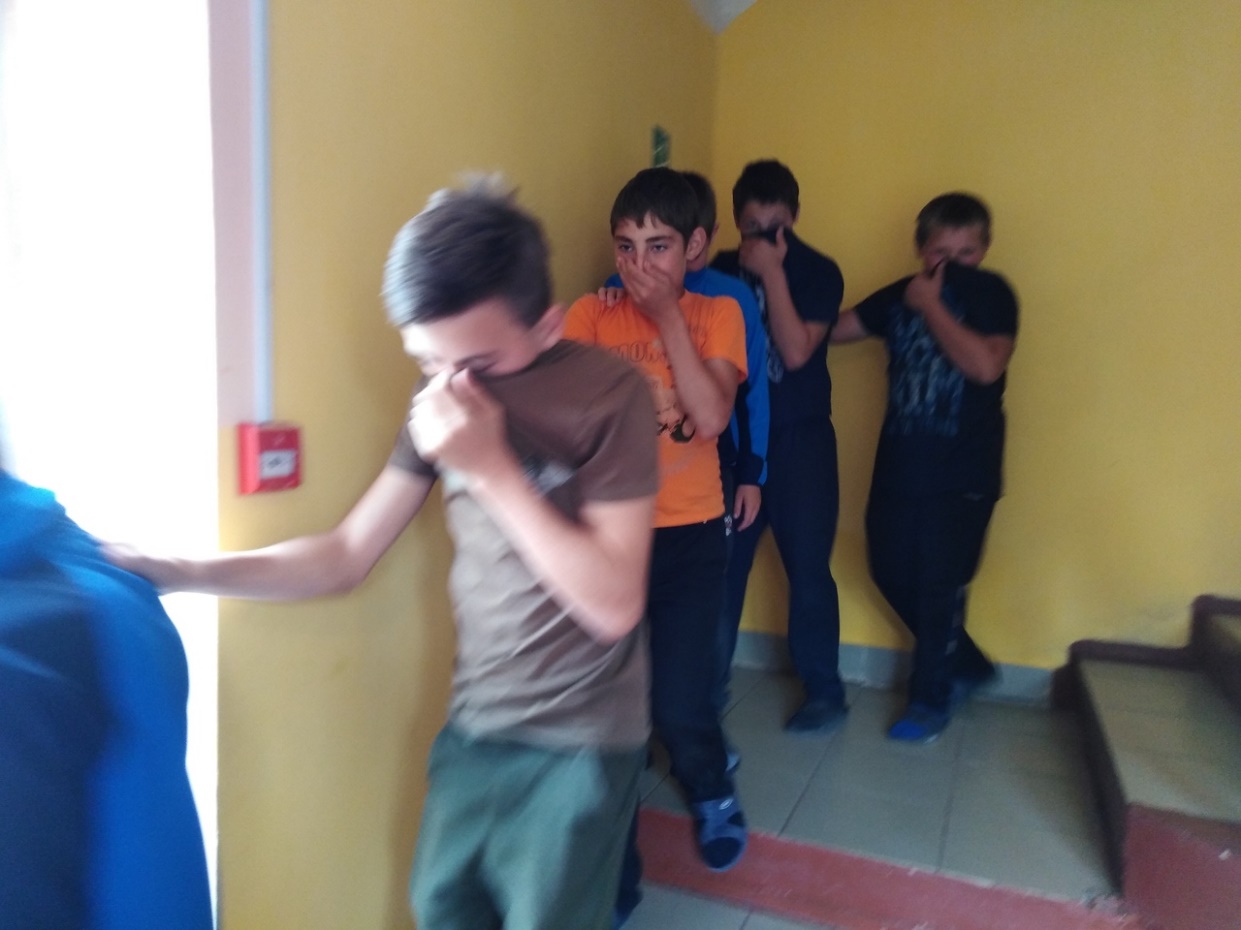 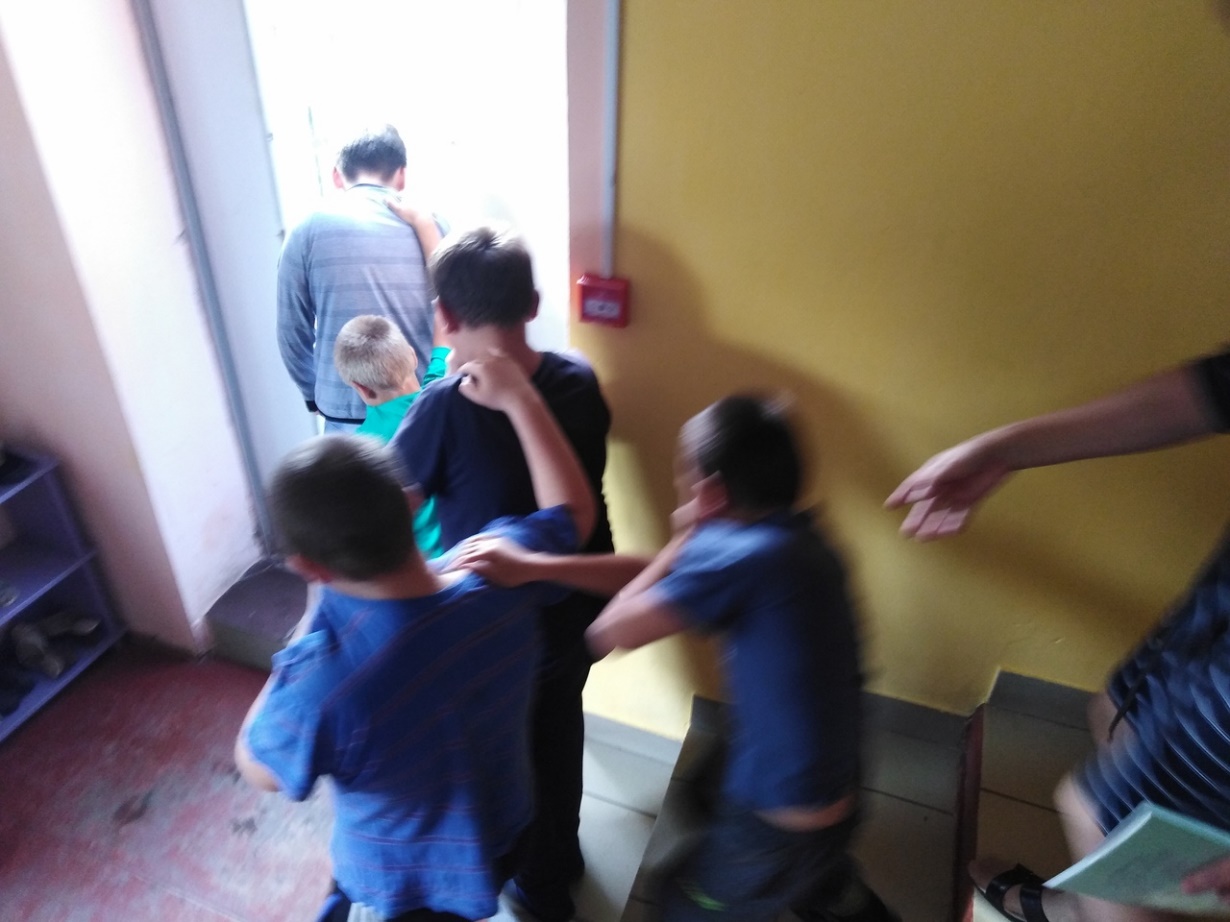 Выход из здания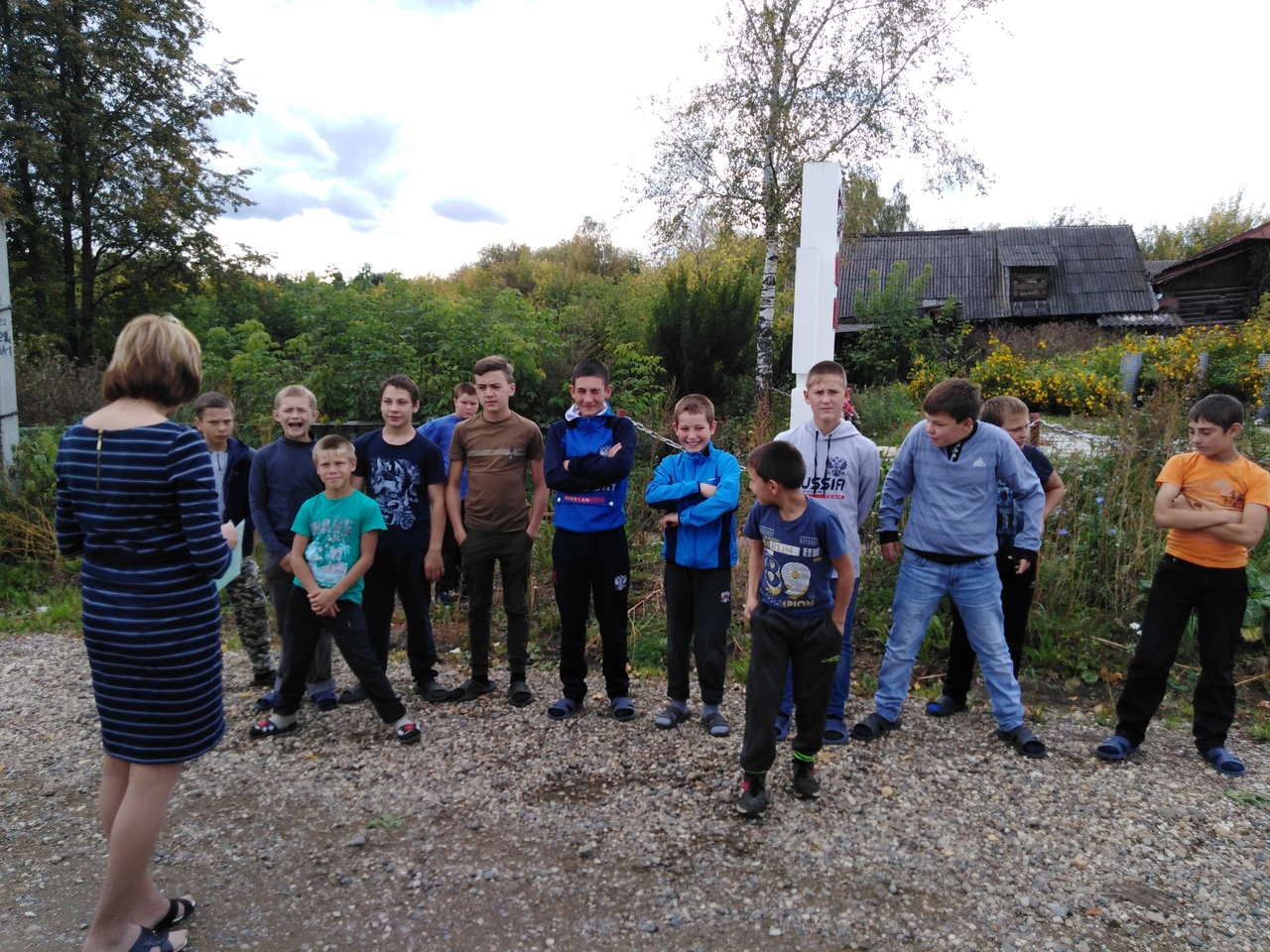 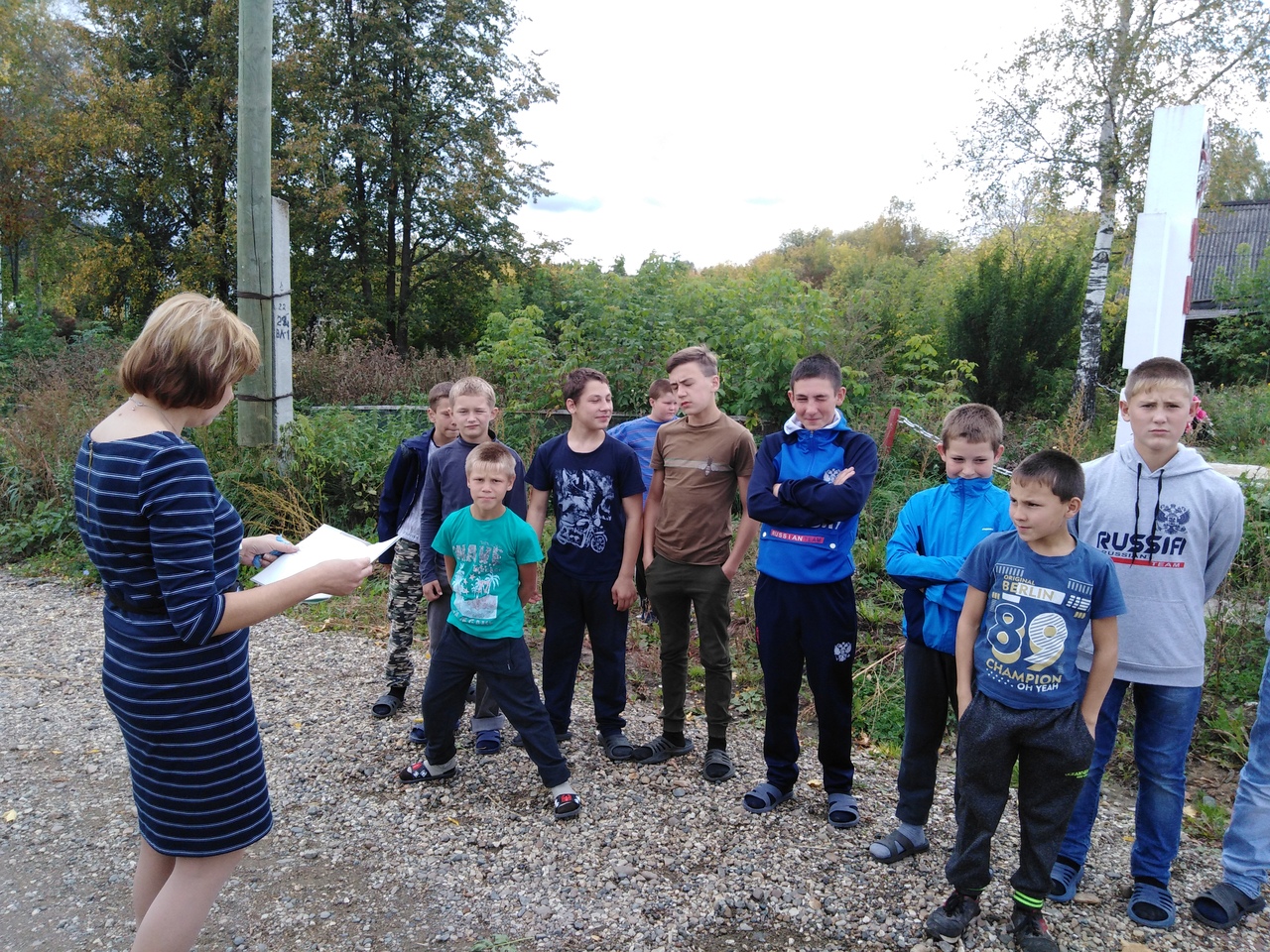 Проверка детей по спискам, отчет руководителю